KUPNÍ SMLOUVANíže uvedeného dne, měsíce a roku podle § 2079 a násl. zákona č. 89/20012 Sb., Občanský zákoník ve znění pozdějších předpisů:1. SMLUVNÍ STRANYKupující:	Uměleckoprůmyslové museum v Prazepříspěvková organizace Ministerstva kultury ČRse sídlem:	17. listopadu 2/2, Praha - 110 00, CZ zastoupen:	IČ:	00023442Bankovní spojení:	ČNB, č.ú.: dále jen: „kupující“aProdávající:	DATECO, s.r.o.Zapsána v obchodním rejstříku, vedeném Městským soudem v Praze oddíl C, vložka 70664 Forma: Společnost s ručením omezenýmSídlo: Koberkova 1061, 198 00 Praha 14Provozovna a doručovací adresa: DATECO sro, Vlnitá 77/33, 147 00 Praha 4, Zámeček Na Křížku IČO: 25792032, DIČ: CZ25792032Bankovní spojení: ČSOB, a.s., Číslo účtu: 159008813/0300Statutární orgán (jednatelé): Ing. František Faměra, Ing. Pavel Rysula Kontaktní osoba: Telefonní spojení: Elektronické adresy: ID schránky: 46qx6ym, Typ schránky: Právnická osoba, URL domov.stránky: www.dateco.cz dále jen: „prodávající“se dohodli takto: PŘEDMĚT SMLOUVYProdávající se touto smlouvou zavazuje převést na kupujícího vlastnické právo kprodávané věci - předmětu této smlouvy (dále také jen „zboží) oproti zaplacení kupní ceny. Předmět této smlouvy (zboží) tvoří:Prodávající se dale zavazuje poskytout kupujícímu na veškeré prodávané věci – předměty této smlouvy, záruku v délce trvání 3 roky.Termín dodání zboží je stanoven nejpozději do 20 kalendářních dnů ode dne podpisu této smlouvy. Místo plnění: Uměleckoprumyslové museum v Praze, 17.listopadu 2/2, Praha - 110 00, CZ.Kupující se zavazuje dodané zboží, odpovídající popisu předmětu smlouvy, převzít a zaplatit kupní cenu.CENA A PLATEBNÍ PODMÍNKY3.1	Kupující se zavazuje zaplatit prodávajícímu kupní cenu za zboží specifikované v odst.2.1 ve výši:Kupní cena celkem za celý předmět plnění bez DPH činí 124 900,-Kč. DPH ve výši 21 % činí  Kč 26 229,-Kupní cena celkem včetně DPH činí 151 129,- Kč.Cena za jednotlivé kusy a druhy zboží je rozepsána v příloze 1 této smlouvy.Kupní cenu zaplatí kupující prodávajícímu bankovním převodem na bankovní účet prodávajícího uvedený v článku 1 této smlouvy na základě daňových dokladů vystavených prodávajícím ke dni uskutečnění zdanitelného plnění, který je dnem podepsáni protokolu podle článku 4.2 této smlouvy. Splatnost daňového dokladu je  14 dnů ode dne jeho doručení kupujícímu.Daňový doklad bude obsahovat náležitosti daňového a účetního dokladu podle zákona č. 563/1991 Sb., o účetnictví, ve znění pozdějších předpisů, zákona č. 235/2004 Sb., o dani z přidané hodnoty, ve znění pozdějších. Na daňovém dokladu budou rozepsány jednotlivé položky plnění včetně uvedení jednotkové ceny.V případě, že daňový doklad takové náležitosti nebude splňovat, bude objednatelem vrácen  do  dne  splatnosti  daňového  dokladu  k opravení   bez  jeho  proplacení.     V takovém případě lhůta splatnosti počíná běžet znovu ode dne doručení opraveného či nově vyhotoveného daňového dokladu.PŘECHOD VLASTNICTVÍ A NEBEZPEČÍ  ŠKODYVlastnické právo k věci přechází na kupujícího dnem převzetí zboží.O předání a převzetí zboží podle této smlouvy sepíší prodávajcí s kupujícím protokol, který bude podepsaný oběma účastníky.ODPOVĚDNOST ZA VADY5.1     Prodávající se zavazuje poskytnout kupujícímu na zboží záruku v rozsahu uvedeném  v bodě 2.1 této smlouvy, a to počínaje dnem převzetí zboží kupujícím. Prodávající vystaví předávací protokol, který kupující stvrdí.ZÁVĚREČNÁ USTANOVENÍProdávající se zavazuje umožnit všem subjektům oprávněným k výkonu kontroly projektu, z jehož prostředků je dodávka hrazena, provést kontrolu dokladů souvisejících s plněním zakázky, a to po dobu danou právními předpisy ČR k jejich archivaci (zákon č. 563/1991 Sb., o účetnictví, a zákon č. 235/2004 Sb., o dani z přidané hodnoty).Smlouva je sepsána ve třech vyhotoveních, z nichž jedno si ponechá prodávající a dvě jsou určená pro kupujícího.Smluvní strany prohlašují, že tato smlouva vyjadřuje jejich svobodnou, vážnou,  určitou a srozumitelnou vůli prostou omylu. Smluvní strany smlouvu přečetly, s jejím obsahem souhlasí, což stvrzují vlastnoručními podpisy.Tato smlouva nabývá platnosti dnem podpisu oprávněných zástupců obou smluvních stran.V Praze dne 17.10.2023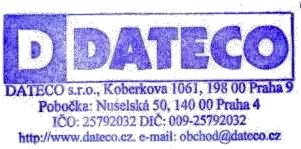 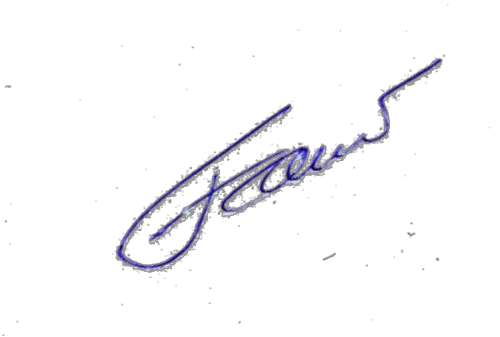 kupujícíPříloha č. 1 smlouvy5x PC sestava s monitorem PC SFF LENOVONové počítačové sestavy tovární výroby, ne skládané z komponentů od značky LenovoThinkCentre neo/50s/SFF/i3-12100/8GB/512GB SSD + 1TB SSD /UHD/W11P/3RCPU  Intel I3-13 generace I3-12100, CPU Benchmarks 13 520RAM 8 GB rozšiřitelná na 64 GBHDD SSD 512 GB M.2  + HDD 1TB SSD SATAUSB: 7x USB, min. 1x USB-CVýstup na LCD: 1x HDMI + 1x DP + VGAOS: WIN11PRO OEMKlávesnice CZ a myš USB kabelová LenovoMonitor LCD 24” IPS ,FULLHD, integrované repro, 2x digitální vstup komatibilní s PC 24" LED Philips 243V7QDAB-FHD,IPS,DVI,HDMI,rep + webcam 720P Webkamera C-TECH CAM-07HD, 720P, mikrofon, černáhttps://psref.lenovo.com/Detail/ThinkCentre/ThinkCentre_neo_50s?M=11T0000XCK2x notebookNotebook Lenovo ThinkBook/15 G4 IAP/15,6"/FHD/40GB/1TB SSD/Iris Xe/W11P/Gray/3RLCD 15,6” FULLHD IPSRAM : 40 GBHDD SDD 1TB M.2CPU Intel I5 CPU Benchmarks 13 600USB: min. 3x USB, min. 1x USB-CVýstup na LCD: min. 1x HDMILan: RJ45 + WIFIOS: WIN11PRO OEMZáruka 3 roky.https://psref.lenovo.com/Detail/ThinkBook/ThinkBook_15_G4_IAP?M=21DJ009TCKPoložky k naceněníCena za kus bez DPHCena za kus s DPHPočet kusůCena celkem bez DPHCena celkem s DPHNotebook21 200,00 Kč25 652,00 Kč242 400,00 Kč51 304,00 KčPC sestava s monitorem16 500,00 Kč19 965,00 Kč582 500,00 Kč99 825,00 Kčcelkem124 900,00 Kč151 129,00 KčPoložky k naceněníCena za kus bez DPHCena za kus s DPHPočet kusůCena celkem bez DPHCena celkem s DPHNotebook21 200,00 Kč25 652,00 Kč242 400,00 Kč51 304,00 KčPC sestava s monitorem16 500,00 Kč19 965,00 Kč582 500,00 Kč99 825,00 Kčcelkem124 900,00 Kč151 129,00 Kč